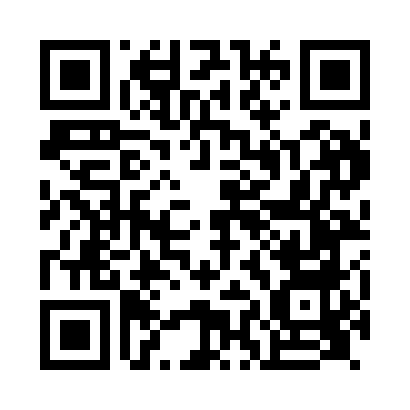 Prayer times for East Woodhay, Hampshire, UKMon 1 Jul 2024 - Wed 31 Jul 2024High Latitude Method: Angle Based RulePrayer Calculation Method: Islamic Society of North AmericaAsar Calculation Method: HanafiPrayer times provided by https://www.salahtimes.comDateDayFajrSunriseDhuhrAsrMaghribIsha1Mon3:024:541:106:459:2511:172Tue3:024:551:106:459:2511:173Wed3:034:551:106:459:2411:174Thu3:034:561:106:459:2411:175Fri3:044:571:106:459:2311:176Sat3:044:581:116:459:2311:177Sun3:054:591:116:449:2211:168Mon3:055:001:116:449:2111:169Tue3:065:011:116:449:2111:1610Wed3:065:021:116:439:2011:1511Thu3:075:031:116:439:1911:1512Fri3:085:041:116:439:1811:1513Sat3:085:051:126:429:1711:1414Sun3:095:061:126:429:1611:1415Mon3:095:071:126:419:1511:1316Tue3:105:091:126:419:1411:1317Wed3:115:101:126:409:1311:1218Thu3:115:111:126:409:1211:1219Fri3:125:121:126:399:1111:1120Sat3:135:141:126:389:1011:1121Sun3:135:151:126:389:0911:1022Mon3:145:161:126:379:0711:1023Tue3:155:181:126:369:0611:0924Wed3:165:191:126:359:0511:0825Thu3:165:211:126:359:0311:0826Fri3:175:221:126:349:0211:0727Sat3:185:231:126:339:0011:0628Sun3:185:251:126:328:5911:0529Mon3:195:261:126:318:5711:0530Tue3:205:281:126:308:5611:0431Wed3:215:291:126:298:5411:01